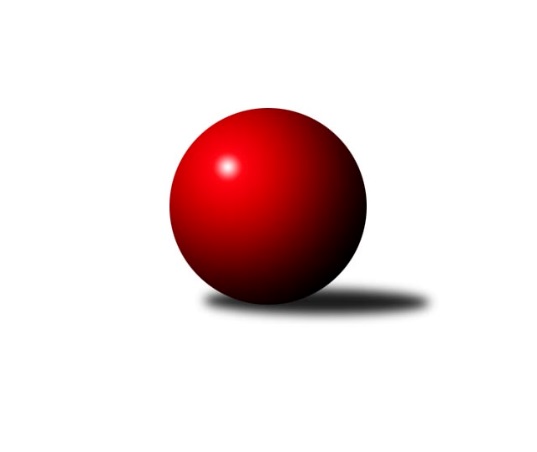 Č.4Ročník 2017/2018	1.10.2017Nejlepšího výkonu v tomto kole: 4000 dosáhlo družstvo: ŠK Železiarne PodbrezováInterliga 2017/2018Výsledky 4. kolaSouhrnný přehled výsledků:ŠK Železiarne Podbrezová	- KK PSJ Jihlava	8:0	4000:3412	21.0:3.0	30.9.TJ Sokol Luhačovice	- ŠK Modranka	6:2	3623:3515	15.0:9.0	30.9.TJ Slavoj Veľký Šariš	- ŠKK Trstená Starek	2:6	3462:3516	9.0:15.0	30.9.TJ Sokol Husovice	- KK Slavoj Praha	6:2	3485:3429	13.0:11.0	30.9.KK Inter Bratislava	- KK PSJ Jihlava	2:6	3581:3635	10.0:14.0	1.10.Tabulka družstev:	1.	ŠK Železiarne Podbrezová	4	4	0	0	27.0 : 5.0 	70.0 : 26.0 	 3904	8	2.	TJ Lokomotiva Česká Třebová	3	3	0	0	18.0 : 6.0 	43.0 : 29.0 	 3672	6	3.	ŠKK Trstená Starek	4	3	0	1	17.0 : 15.0 	50.5 : 45.5 	 3593	6	4.	KK PSJ Jihlava	5	3	0	2	21.0 : 19.0 	58.0 : 62.0 	 3512	6	5.	SKK Rokycany	2	2	0	0	11.0 : 5.0 	30.0 : 18.0 	 3553	4	6.	TJ Sokol Luhačovice	4	1	2	1	17.0 : 15.0 	44.5 : 51.5 	 3504	4	7.	ŠK Modranka	4	2	0	2	15.0 : 17.0 	38.0 : 58.0 	 3497	4	8.	TJ Sokol Husovice	4	1	0	3	12.0 : 20.0 	44.5 : 51.5 	 3473	2	9.	TJ Slavoj Veľký Šariš	4	0	2	2	11.0 : 21.0 	43.0 : 53.0 	 3489	2	10.	TJ Tatran Spišská Nová Ves A	3	0	1	2	8.0 : 16.0 	31.0 : 41.0 	 3452	1	11.	KK Slavoj Praha	4	0	1	3	11.0 : 21.0 	45.5 : 50.5 	 3419	1	12.	KK Inter Bratislava	3	0	0	3	8.0 : 16.0 	30.0 : 42.0 	 3613	0Podrobné výsledky kola:	 ŠK Železiarne Podbrezová	4000	8:0	3412	KK PSJ Jihlava	Bystrík Vadovič	175 	 182 	 165 	179	701 	 4:0 	 552 	 133	122 	 126	171	Jiří Ouhel	Tomáš Pašiak	156 	 142 	 163 	154	615 	 3:1 	 575 	 131	134 	 131	179	Jiří Partl *1	Vilmos Zavarko	147 	 189 	 175 	193	704 	 4:0 	 560 	 131	146 	 145	138	Jakub Čopák	Peter Nemček	177 	 150 	 137 	171	635 	 2:2 	 573 	 131	157 	 138	147	Ondřej Matula *2	Daniel Tepša	149 	 151 	 150 	182	632 	 4:0 	 598 	 141	146 	 146	165	Stanislav Partl	Erik Kuna	180 	 167 	 176 	190	713 	 4:0 	 554 	 137	139 	 123	155	Miroslav Pleskalrozhodčí: střídání: *1 od 61. hodu Václav Rychtařík ml., *2 od 61. hodu Tomáš ValíkNejlepší výkon utkání: 713 - Erik Kuna	 TJ Sokol Luhačovice	3623	6:2	3515	ŠK Modranka	Rostislav Gorecký	155 	 150 	 173 	152	630 	 4:0 	 604 	 143	146 	 171	144	Daniel Pažitný	Martin Vaněk	168 	 135 	 163 	154	620 	 3:1 	 595 	 144	151 	 162	138	Martin Dolnák	Tomáš Molek *1	117 	 158 	 149 	148	572 	 1:3 	 594 	 138	142 	 162	152	Maroš Ležovič	Radek Polách	147 	 167 	 172 	148	634 	 4:0 	 556 	 126	157 	 140	133	Milan Jankovič	Jiří Mrlík	150 	 135 	 146 	130	561 	 1:3 	 597 	 151	156 	 145	145	Ladislav Beránek	Michal Markus	150 	 157 	 144 	155	606 	 2:2 	 569 	 114	131 	 153	171	Peter Mikulíkrozhodčí: střídání: *1 od 28. hodu Filip LekešNejlepší výkon utkání: 634 - Radek Polách	 TJ Slavoj Veľký Šariš	3462	2:6	3516	ŠKK Trstená Starek	Marek Olejňák	133 	 150 	 142 	145	570 	 2:2 	 555 	 153	129 	 125	148	Lukáš Juris	Miroslav Hliviak	144 	 154 	 157 	152	607 	 1:3 	 622 	 148	156 	 142	176	Ivan Čech	Peter Magala	127 	 144 	 139 	138	548 	 1:3 	 565 	 133	158 	 130	144	Peter Šibal	Stanislav Kováč	145 	 141 	 148 	154	588 	 2:2 	 578 	 151	133 	 138	156	Martin Starek	Radoslav Foltín	153 	 139 	 162 	134	588 	 2:2 	 603 	 148	149 	 157	149	Martin Koleják	Jozef Čech	132 	 134 	 161 	134	561 	 1:3 	 593 	 138	160 	 147	148	Mikolaj Konopkarozhodčí: Nejlepší výkon utkání: 622 - Ivan Čech	 TJ Sokol Husovice	3485	6:2	3429	KK Slavoj Praha	Zdeněk Vymazal	157 	 159 	 141 	135	592 	 2:2 	 583 	 133	154 	 144	152	Petr Pavlík	Libor Škoula	125 	 139 	 150 	156	570 	 2:2 	 583 	 153	154 	 134	142	Zdeněk Gartus	Václav Mazur	129 	 151 	 139 	127	546 	 1:3 	 576 	 120	171 	 153	132	Lukáš Janko	Michal Šimek	161 	 141 	 146 	142	590 	 2:2 	 588 	 140	145 	 137	166	David Kuděj	Tomáš Procházka	146 	 147 	 145 	136	574 	 3:1 	 530 	 125	138 	 127	140	Josef Dvořák	Jan Machálek ml.	171 	 153 	 158 	131	613 	 3:1 	 569 	 124	151 	 153	141	Evžen Valtrrozhodčí: Nejlepší výkon utkání: 613 - Jan Machálek ml.	 KK Inter Bratislava	3581	2:6	3635	KK PSJ Jihlava	Tibor Varga	150 	 136 	 138 	170	594 	 2:2 	 603 	 131	161 	 161	150	Martin Švorba	Marek Zajko	171 	 166 	 146 	155	638 	 3:1 	 636 	 170	159 	 161	146	Václav Rychtařík ml.	Gabriel Listofer	156 	 127 	 154 	144	581 	 1:3 	 564 	 167	135 	 117	145	Stanislav Partl	Patrik Tumma	129 	 173 	 146 	165	613 	 3:1 	 568 	 126	135 	 149	158	Ondřej Matula	Dávid Kadlub	150 	 147 	 153 	142	592 	 1:3 	 619 	 161	141 	 161	156	Tomáš Valík	Martin Pozsgai	135 	 144 	 140 	144	563 	 0:4 	 645 	 161	164 	 164	156	Jan Kotyzarozhodčí: Nejlepší výkon utkání: 645 - Jan KotyzaPořadí jednotlivců:	jméno hráče	družstvo	celkem	plné	dorážka	chyby	poměr kuž.	Maximum	1.	Vilmos Zavarko 	ŠK Železiarne Podbrezová	714.33	428.0	286.3	0.2	2/2	(733)	2.	Bystrík Vadovič 	ŠK Železiarne Podbrezová	669.50	426.5	243.0	0.0	2/2	(701)	3.	Erik Kuna 	ŠK Železiarne Podbrezová	657.67	399.7	258.0	0.2	2/2	(713)	4.	Ivan Čech 	ŠKK Trstená Starek	641.00	392.5	248.5	0.0	3/3	(669)	5.	Peter Nemček 	ŠK Železiarne Podbrezová	639.67	409.2	230.5	0.5	2/2	(655)	6.	Tomáš Pašiak 	ŠK Železiarne Podbrezová	637.83	399.5	238.3	1.3	2/2	(660)	7.	Pavel Jiroušek 	TJ Lokomotiva Česká Třebová	636.25	399.3	237.0	2.0	2/2	(671)	8.	Jan Bína 	TJ Lokomotiva Česká Třebová	635.00	409.5	225.5	1.0	2/2	(651)	9.	Martin Podzimek 	TJ Lokomotiva Česká Třebová	624.75	399.3	225.5	1.0	2/2	(669)	10.	Mikolaj Konopka 	ŠKK Trstená Starek	624.50	403.7	220.8	1.0	3/3	(648)	11.	Daniel Pažitný 	ŠK Modranka	621.75	383.3	238.5	1.0	4/4	(670)	12.	Jan Kotyza 	KK PSJ Jihlava	620.00	389.5	230.5	0.5	3/4	(645)	13.	Pavel Honsa 	SKK Rokycany	620.00	403.5	216.5	1.5	2/2	(640)	14.	Daniel Tepša 	ŠK Železiarne Podbrezová	616.83	387.7	229.2	0.5	2/2	(643)	15.	Vojtěch Špelina 	SKK Rokycany	616.50	385.5	231.0	0.5	2/2	(621)	16.	Michal Markus 	TJ Sokol Luhačovice	611.83	390.7	221.2	0.5	3/3	(635)	17.	Ondřej Topič 	TJ Lokomotiva Česká Třebová	607.50	395.0	212.5	1.0	2/2	(636)	18.	Jan Endršt 	SKK Rokycany	605.50	394.0	211.5	1.0	2/2	(629)	19.	Marek Zajko 	KK Inter Bratislava	605.00	399.0	206.0	1.0	2/2	(638)	20.	Martin Koleják 	ŠKK Trstená Starek	604.83	406.5	198.3	2.7	3/3	(640)	21.	Tomáš Valík 	KK PSJ Jihlava	603.33	382.5	220.8	0.3	3/4	(619)	22.	David Klubert 	TJ Tatran Spišská Nová Ves A	603.00	399.7	203.3	1.7	3/3	(642)	23.	Rostislav Gorecký 	TJ Sokol Luhačovice	602.33	397.0	205.3	1.3	3/3	(649)	24.	Peter Magala 	TJ Slavoj Veľký Šariš	601.17	384.5	216.7	1.0	2/2	(644)	25.	Martin Pozsgai 	KK Inter Bratislava	601.00	379.0	222.0	1.3	2/2	(623)	26.	Radek Havran 	TJ Lokomotiva Česká Třebová	600.50	375.5	225.0	1.3	2/2	(645)	27.	Radoslav Foltín 	TJ Slavoj Veľký Šariš	599.17	385.7	213.5	1.2	2/2	(608)	28.	Libor Škoula 	TJ Sokol Husovice	598.00	383.0	215.0	2.0	2/3	(626)	29.	Tomáš Procházka 	TJ Sokol Husovice	596.17	400.3	195.8	2.0	3/3	(634)	30.	Zdeněk Vymazal 	TJ Sokol Husovice	595.50	389.8	205.7	2.2	3/3	(611)	31.	Dávid Kadlub 	KK Inter Bratislava	595.00	387.0	208.0	2.5	2/2	(600)	32.	Jozef Pešta 	TJ Tatran Spišská Nová Ves A	593.50	401.0	192.5	3.5	2/3	(617)	33.	Marek Olejňák 	TJ Slavoj Veľký Šariš	592.67	385.3	207.3	2.7	2/2	(610)	34.	Stanislav Partl 	KK PSJ Jihlava	591.63	376.0	215.6	1.1	4/4	(615)	35.	Evžen Valtr 	KK Slavoj Praha	590.50	391.0	199.5	2.8	4/4	(623)	36.	Zdeněk Gartus 	KK Slavoj Praha	588.50	379.5	209.0	1.3	4/4	(597)	37.	Roman Pytlík 	SKK Rokycany	587.50	384.0	203.5	2.0	2/2	(616)	38.	Radek Polách 	TJ Sokol Luhačovice	586.17	382.7	203.5	2.0	3/3	(634)	39.	Jiří Mrlík 	TJ Sokol Luhačovice	582.50	379.7	202.8	2.0	3/3	(622)	40.	Peter Mikulík 	ŠK Modranka	579.75	387.0	192.8	4.0	4/4	(599)	41.	Ondřej Matula 	KK PSJ Jihlava	579.17	373.5	205.7	1.8	3/4	(600)	42.	Štefan Benko 	TJ Tatran Spišská Nová Ves A	579.00	362.7	216.3	1.0	3/3	(609)	43.	Dušan Ryba 	TJ Sokol Husovice	579.00	374.0	205.0	2.0	3/3	(588)	44.	Martin Starek 	ŠKK Trstená Starek	577.83	390.8	187.0	3.5	3/3	(631)	45.	Lukáš Juris 	ŠKK Trstená Starek	577.25	396.0	181.3	1.3	2/3	(607)	46.	Peter Valigura 	TJ Tatran Spišská Nová Ves A	577.00	393.0	184.0	3.5	2/3	(585)	47.	Martin Dolnák 	ŠK Modranka	576.67	387.0	189.7	1.3	3/4	(595)	48.	Ladislav Beránek 	ŠK Modranka	575.00	370.0	205.0	3.0	3/4	(597)	49.	Patrik Čéči 	TJ Tatran Spišská Nová Ves A	574.33	378.7	195.7	3.7	3/3	(600)	50.	David Kuděj 	KK Slavoj Praha	573.75	379.3	194.5	2.0	4/4	(588)	51.	Peter Šibal 	ŠKK Trstená Starek	573.00	385.3	187.7	2.7	3/3	(596)	52.	Martin Vaněk 	TJ Sokol Luhačovice	572.50	375.5	197.0	2.7	3/3	(620)	53.	Maroš Ležovič 	ŠK Modranka	572.00	376.7	195.3	2.3	3/4	(594)	54.	Michal Fábry 	ŠKK Trstená Starek	569.50	386.0	183.5	3.0	2/3	(579)	55.	Jan Machálek  ml.	TJ Sokol Husovice	568.83	371.8	197.0	4.0	3/3	(613)	56.	Petr Pavlík 	KK Slavoj Praha	566.50	366.8	199.8	2.3	4/4	(583)	57.	Michal Šimek 	TJ Sokol Husovice	563.67	367.7	196.0	3.0	3/3	(590)	58.	Jozef Čech 	TJ Slavoj Veľký Šariš	562.50	367.5	195.0	3.0	2/2	(564)	59.	Vladimír Pešta 	TJ Tatran Spišská Nová Ves A	562.33	359.0	203.3	2.3	3/3	(607)	60.	Milan Jankovič 	ŠK Modranka	560.25	364.3	196.0	2.0	4/4	(572)	61.	Josef Dvořák 	KK Slavoj Praha	559.00	381.0	178.0	2.7	3/4	(596)	62.	Rastislav Beran 	TJ Slavoj Veľký Šariš	556.00	376.8	179.3	2.5	2/2	(567)	63.	Václav Mazur 	TJ Sokol Husovice	554.25	363.5	190.8	3.5	2/3	(563)	64.	Lukáš Janko 	KK Slavoj Praha	553.00	356.3	196.7	5.0	3/4	(576)		Ján Jasenský 	KK Inter Bratislava	666.00	423.0	243.0	0.0	1/2	(666)		Miroslav Vlčko 	KK Inter Bratislava	620.00	397.0	223.0	3.0	1/2	(620)		Patrik Tumma 	KK Inter Bratislava	613.00	393.0	220.0	1.0	1/2	(613)		Jozef Fábry 	KK Inter Bratislava	610.00	399.0	211.0	2.0	1/2	(610)		Dalibor Ksandr 	TJ Lokomotiva Česká Třebová	604.00	394.5	209.5	0.5	1/2	(627)		Ondrej Kyselica 	ŠK Železiarne Podbrezová	604.00	413.5	190.5	2.0	1/2	(616)		Václav Rychtařík  ml.	KK PSJ Jihlava	602.00	392.3	209.8	2.3	2/4	(636)		Michal Dovičič 	ŠK Modranka	602.00	402.5	199.5	1.0	2/4	(625)		Miroslav Hliviak 	TJ Slavoj Veľký Šariš	597.00	387.0	210.0	1.0	1/2	(607)		Daniel Neumann 	SKK Rokycany	593.00	391.0	202.0	2.0	1/2	(593)		Tibor Varga 	KK Inter Bratislava	588.50	373.5	215.0	3.0	1/2	(594)		Gabriel Listofer 	KK Inter Bratislava	581.00	369.0	212.0	5.0	1/2	(581)		Filip Lekeš 	TJ Sokol Luhačovice	578.00	384.0	194.0	3.0	1/3	(578)		Tomáš Roháľ 	TJ Slavoj Veľký Šariš	574.00	373.0	201.0	1.0	1/2	(574)		Matej Ondrus 	KK Inter Bratislava	574.00	382.0	192.0	3.0	1/2	(574)		Martin Švorba 	KK PSJ Jihlava	571.25	376.5	194.8	3.5	2/4	(603)		Štěpán Šreiber 	SKK Rokycany	568.00	364.0	204.0	2.0	1/2	(568)		Stanislav Kováč 	TJ Slavoj Veľký Šariš	564.67	374.7	190.0	2.7	1/2	(588)		Václav Kolář 	TJ Lokomotiva Česká Třebová	563.00	386.0	177.0	6.0	1/2	(563)		Daniel Braun 	KK PSJ Jihlava	562.00	380.0	182.0	6.0	1/4	(562)		Jakub Čopák 	KK PSJ Jihlava	560.00	372.0	188.0	5.0	1/4	(560)		Martin Procházka 	SKK Rokycany	560.00	373.0	187.0	5.0	1/2	(560)		Miroslav Pleskal 	KK PSJ Jihlava	554.00	369.0	185.0	3.0	1/4	(554)		Jiří Ouhel 	KK PSJ Jihlava	551.00	391.5	159.5	6.5	2/4	(552)		Anton Stašák 	KK Slavoj Praha	545.00	352.0	193.0	6.0	1/4	(545)		Rastislav Bajtoš 	TJ Tatran Spišská Nová Ves A	501.00	353.0	148.0	5.0	1/3	(501)Sportovně technické informace:Starty náhradníků:registrační číslo	jméno a příjmení 	datum startu 	družstvo	číslo startu
Hráči dopsaní na soupisku:registrační číslo	jméno a příjmení 	datum startu 	družstvo	Program dalšího kola:5. kolo14.10.2017	so	12:00	ŠKK Trstená Starek - TJ Sokol Luhačovice	14.10.2017	so	13:30	SKK Rokycany - ŠK Železiarne Podbrezová	14.10.2017	so	14:00	ŠK Modranka - TJ Sokol Husovice	14.10.2017	so	15:00	KK Slavoj Praha - KK Inter Bratislava	14.10.2017	so	15:30	KK PSJ Jihlava - TJ Tatran Spišská Nová Ves A	15.10.2017	ne	10:00	SKK Rokycany - KK Inter Bratislava	15.10.2017	ne	10:00	KK Slavoj Praha - ŠK Železiarne Podbrezová	Nejlepší šestka kola - absolutněNejlepší šestka kola - absolutněNejlepší šestka kola - absolutněNejlepší šestka kola - absolutněNejlepší šestka kola - dle průměru kuželenNejlepší šestka kola - dle průměru kuželenNejlepší šestka kola - dle průměru kuželenNejlepší šestka kola - dle průměru kuželenNejlepší šestka kola - dle průměru kuželenPočetJménoNázev týmuVýkonPočetJménoNázev týmuPrůměr (%)Výkon3xErik KunaŠK Železiarne P7133xErik KunaŠK Železiarne P115.777134xVilmos ZavarkoŠK Železiarne P7044xVilmos ZavarkoŠK Železiarne P114.317041xBystrík VadovičŠK Železiarne P7011xBystrík VadovičŠK Železiarne P113.827011xJan KotyzaJihlava6453xIvan ČechŠKK Trstená108.736221xMarek ZajkoInter Bratisl.6381xRadek PoláchLuhačovice106.876341xVáclav Rychtařík ml.Jihlava6361xRostislav GoreckýLuhačovice106.19630